Инструкция по сборке стола компьютерного «ЛОРД»                    СпецификацияСборка1.   Крепить:- ответные планки петель на деталь поз.6  саморезом 4 х 16, петли и ручку на дверь поз.20 соответственно саморезом  4 х 16 и винтом М4 х 25;- детали 1, 2, 3 между собой стяжками 6,3 х 50;- детали 4 к деталям 1 межсекционными стяжками.2.   Разметить деталь 5 под выкатную полку, сверлить или наколоть отверстия по разметке, крепить полку для клавиатуры саморезами 4 х 16. 3.   В соответствующие отверстия детали 5 ввернуть винты эксцентриковых стяжек. 4.  крепить деталь 10 к детали 5, положить деталь 5 на основание стола таким образом, чтобы винты эксцентриков зашли в отверстия на торцах основания стола.   5.   В отверстия боковин стола установить эксцентрики, закрепить крышку стола, повернув эксцентрик по часовой стрелке.6.   Крепить:- детали 8, 9, 11, 13 между собой стяжками 6,3 х 50, установить собранный узел на столешницу и закрепить к деталям 5;- деталь 14 к детали 13 расположив деталь 14 перпендикулярно детали 11;- деталь 6 к детали 5 эксцентриками;- деталь 12 к детали 6, 13;- деталь 7 к детали 5, 12;- деталь 15 к детали 13, 14, развернув деталь 14 параллельно детали 11;- деталь 16 к детали 12;- деталь 17 к детали 16, 13;- деталь 18 к детали 17;- деталь 19 к детали 6, 16, 18;- детали ДВПО гвоздями 1,4 х 20. Установить заглушки на стяжки.                                             Поздравляем! Ваш стол готов к эксплуатации. 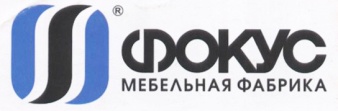 Примечание: Производитель оставляет за собой право внесения изменений в конструкцию изделий.Щитовые элементыЩитовые элементыЩитовые элементыЩитовые элементыЩитовые элементыЩитовые элементыДвпоДвпоДвпоФурнитураФурнитураФурнитураЛДСП светлая-молочный дубЛДСП светлая-молочный дубЛДСП светлая-молочный дубЛДСП темная-венге,  итал. орех, ольхаЛДСП темная-венге,  итал. орех, ольхаЛДСП темная-венге,  итал. орех, ольхаПоз. 1728 х 4302шт.Поз. 4728 х 4302шт.Поз.22543 х 2911шт.Поз.АСтяжка 6.3 х 5048шт.21114 х 180121114 х 480123280 х 7001БСтяжка эксцентриковая651200 х 850161032 х 2561ВСтяжка межсекционная47500 х 25618500 х 1281ГПетля для дверки211372 х 30019250 х 3301ДОпора Н=710 мм, хром112964 х 256110250 х 2561ЕРучка114178 х 240113500 х 2561ЖПолка выкатная под клавиатуру117770 х 256115500 х 1621ЗПолкодержатель419850 х 288116516 х 2561ИСаморез 4 х 163020525 х 300118250 х 1281КСаморез 4 х 20821264 х2501ЛВинт М4 х 25 для ручки2МЗаглушка стяжки30НЗаглушка эксцентрика6ОГвозди40ППодпятник4